NJ 9. třídy, pracovní list č. 5 od 26.4 2020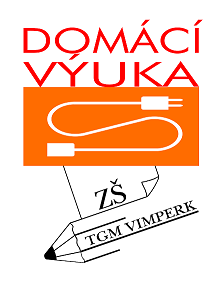 Milí žáciV tomto týdnu nás čeká test Einheit 5, v pondělí 27.4 v 13:00 vám zašlu na váš mail zadání a očekávám do 14:00 odeslání vyplněného testu zpět. Kdo nemůže být v tuto dobu u počítače, ozvěte se, ovšem všichni mi pošlou test zpět nejpozději 27.4 do 20:00.Další práce:1) Opište si slovíčka lekce 6 do slovníčků2) Na microsoft teams máte power point na procvičování slovíček nové lekce In der StadtUčebnice str. 53 vysvětlení gramatiky, opsat následující do sešitu:Koncovky se 3. pádem: Der= dem   die= der       das = demDále si opište do sešitu rozhovor v učebnici str. 53, turistka se ptá na cestu.Podle tohoto rozhovoru vypracujte v pracovní sešitě cv. 3 a) b) c) a pošlete mi foto vypracovaného úkolu.Následující přeložte a také zašlete na můj mail do 1.5.2020Př. Od stadionu k nádraží   Vom Stadion zum Bahnhof ( von dem – zu dem )Od kina ke kostelu………………………………………………………………………………………….Od školy k zámku…………………………………………………………………………………………..Od hradu ke kinu……………………………………………………………………………………………..Od mostu k nemocnici………………………………………………………………………………………Od parku k supermarketu…………………………………………………………………………………Od radnice k divadlu……………………………………………………………………………………….Od obchodu k restauraci……………………………………………………………………………….Od firmy k hotelu…………………………………………………………………………………………..Viel Glück und Spass mit Deutsch!der Park   od parku: von dem Park, zkráceně vom Parkder Bahnhof     k nádraží zu dem Bahnhof, zkráceně zum Bahnhof                                     Die= derDie Post     od pošty: von der Post, k poště: zu der Post, zkráceně zur PostDie Burg      od hradu von der Burg, k hradu: zu der Burg, zkráceně zur Burg                          Das= demDas Haus  od domu von dem Haus, zkráceně vom HausDas Dorf     od vesnice k vesnici  vom Dorf bis zum Dorf